Zápis z 2. jednání pracovní skupiny/regionálního kolegia pro cestovní ruch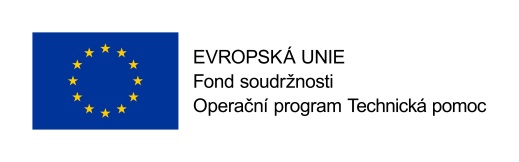 Termín jednání: 23. února 2016Místo jednání: Krajský úřad Jihomoravského kraje, místnost č. 240Účastníci jednání: viz prezenční listina Program jednání:1. zahájení2. projednání a úprava statutu a jednacího řádu PS CR,3. možnosti financování projektů z oblasti cestovního ruchu, aktuální a připravované výzvy tematicky zaměřených operačních programů,4. harmonogram zasedání PS CR, 5. diskuse a závěr.
1. ZahájeníMgr. Zuzana Vojtová, garantka Pracovní skupiny/regionálního kolegia pro cestovní ruch, přivítala všechny přítomné a představila program. Jednání bylo zahájeno v 9.00 hodin.18. - 21. 2. 2016 se konal 25. ročník veletrhu cestovního ruchu Holiday World, na němž byl zastoupen i Jihomoravský kraj V rámci ankety „Kraj mého srdce“ Holiday World se JMK umístil v sedmi z celkem osmi kategorií, přičemž čtyřikrát na prvním místě (kategorie pěší turistika, cykloturistika, folklor a tradice a výlety s dětmi). Výsledky ankety dostupné zde: http://www.holidayworld.cz/ a v příloze č. 1.Čestným hostem Holiday World 2016 byla Čína - JMK by se měl připravit na přijetí turistů z Číny, poznat potřeby a požadavky čínských hostů. Členové PS jsou vyzváni k účasti na seminářích zaměřených na specifika a potřeby čínských turistů.2. Projednání a úprava statutu a jednacího řádu PS CRHlasování o přijetí statutu a jednacího řádu PS CR:Usnesení: Členové pracovní skupiny/regionálního kolegia pro cestovní ruch RSK JMK schvalují statut a jednací řád, jenž je součástí přílohy č. 2 zápisu.					           11-0-0Hlasování o doplnění PS CR o zástupce Masarykovy univerzity:Usnesení: Členové pracovní skupiny/regionálního kolegia pro cestovní ruch RSK JMK souhlasí s doplněním pracovní skupiny o člena Ing. Martina Šauera, Ph.D., zástupce Masarykovy univerzity. Náhradníkem byla navržena Ing. Andrea Holešínská, Ph.D. 11-0-0Jednání PS CR se zúčastnilo pouze 11 členů z 23, tudíž PS CR není usnášeníschopná, proto bylo o obou bodech vyvoláno hlasování per rollam.Návrh o doplnění PS CR a Status a jednací řád budou v případě schválení per rollam předloženy ke schválení RSK JMK. 3. Možnosti financování projektů z oblasti cestovního ruchu, aktuální a připravované výzvy tematicky zaměřených operačních programůInterreg V-A AT-CZPO 2 Životní prostředí a zdroje: podpora rekonstrukce, obnovy a propagace kulturních/přírodních zajímavostí a památek, ochrana kulturního dědictví, investice do udržitelné veřejné turistické infrastruktury a informačních zařízení, atp.PO 3 Rozvoj lidských zdrojů: není možné financovat celoživotní vzděláváníPodíl české části celkové alokace cca 2/3, není možné předfinancování projektůFinancování silnic pouze v případě, že navazují na památkový objekt a poté, co je podán projekt na opravu daného objektuOhrožen fond malých projektůČlenové jsou upozorněni na vyskytující se potíže při podávání elektronických žádostí a je jim doporučeno zálohovat všechny informace i mimo systémPodrobné informace viz příloha č. 3 tohoto zápisuInterreg V-A SK-CZTermín vyhlášení první výzvy opětovně odložen, bližší informace zatím nejsou dostupné Dotační tituly JMKPodpora zkvalitnění služeb turistických informačních center v Jihomoravském kraji v roce 2016 příjem žádostí do 29. 2. 2016 do 17.00 hodinurčen pro provozovatele nebo zřizovatele turistických informačních center k prohloubení vzájemné spolupráce, sběru a zveřejňování informací, zkvalitnění poskytování služeb a celkovému zlepšení informovanosti o možnostech cestovního ruchu v Jihomoravském krajimaximální výše dotace je 60 000,- KčPodpora destinačního managementupodmínky se stále diskutujíDotační titul MMR (informace z jednání se zástupcem CzechTourism)50% financování marketingových aktivitMožné žádat společně se zahraničním zastoupením CzechTourismPodrobné informace viz příloha č. 4Integrovaný regionální operační program (IROP)Výzva č. 13 Revitalizace vybraných památek - podpora projektů zaměřených na revitalizaci a zatraktivnění památek zapsaných na Seznam světového dědictví UNESCO, památek zařazených na Indikativní seznam světového dědictví UNESCO v kategorii kulturní dědictví, národních kulturních památek k 1. lednu 2014 a památek evidovaných v Indikativním seznamu národních kulturních památek k 1. lednu 2014Výzva č. 21 Muzea - pouze pro muzea zřizovaná státem nebo krajem, spravující sbírku podle zákona č. 122/2000 Sb., o ochraně sbírek muzejní povahy, a jejich průměrná návštěvnost za léta 2013, 2014 a 2015 překročila 30 000 návštěvníkůDalší informace viz příloha č. 5 JMK připravuje projektové záměry pro opravu následujících objektů: depozitář v Hodoníně, depozitář v Předklášteří, Dům bratří Mrštíků v Divácích a revitalizace zadního traktu minoritského kláštera	ve Znojmě4. Harmonogram zasedání PS CRPředběžný termín dalšího jednání PS CR byl stanoven na druhou polovinu května 2016Návrhy bodů programu příštího jednání:aktuální situace ohledně zpracovávaných projektů - zástupce Národního památkového ústavupodpora destinačního managementu - model - zástupce SOCR ČR5. Diskuse a závěrV souvislosti s výročím 700 let Karla IV. budou na místech spojených s Karlem IV. natáčeny spoty, předpokládaný termín natáčení je květen. Podrobné informace ohledně turistického produktu „Po stopách Lucemburků na Jižní Moravu“ jsou dostupné na stránkách www.morava-info.cz nebo www.jizni-morava.cz a v příloze č. 4.Veletrhy Brno připravují realizaci výstavy Československé Expo 2018, v současné době je projednávána podpora akce v české a slovenské vláděV březnu proběhne schůzka k zavedení Heritage Card (CzechTourism)Další aktuality z oblasti CR lze nalézt v příloze č. 4 a v příloze č. 6Byla dokončena oprava Löw-Beerovy vily, zvažována je oprava sousední Arnoldovy vilyArcheopark Pavlov bude dokončen v červnu 2016Na dalším zasedání RSK JMK, které se uskuteční 18. 3. 2016, bude, mimo jiné, diskutována problematika amatérsky prováděných kontrol projektů podpořených EUGarantka PS CR vyzývá členy PS k zasílání podnětů k prodiskutování, návrhů bodů programu jednání (v dostatečném předstihu) a k celkově větší aktivitě. Členové PS CR budou průběžně své nápady a iniciativy zasílat na adresu  janeckova.barbora@kr-jihomoravsky.czJednání bylo ukončeno v 10.15 hodinPřílohyPříloha č. 1 - Výsledky ankety „Kraj mého srdce 2015“Příloha č. 2 - Statut a jednací řád PS CR Příloha č. 3 - Prezentace Interreg V-A AT-CZPříloha č. 4 - Zápis CzechTourismPříloha č. 5 - Aktuální výzvy IROPPříloha č. 6 - Přehled akcí na JM k výročí Karla IVZapsala: Ing. Barbora JanečkováSchválila: Mgr. Zuzana Vojtová